Salute e tecnologie digitalicorso in presenza, 10 marzo 2023, ore 14.00-18.00Corso organizzato d’intesa con OdG- Ordine giornalisti della Lombardianell’ambito del ciclo di incontri “Salute in Comune”4 CPF ai giornalisti che si iscrivono direttamente sulla piattaforma formazionegiornalisti.itCon la collaborazione diComune di Brescia, Fondazione Giorgio Brunelli OnlusPresentazioneLe prime applicazioni dell’Intelligenza artificiale nell’ambito della salute riguardano la diagnostica per immagini. Gli algoritmi di deep learning consentono di accelerare l’attività di riconoscimento e classificazione di TAC, risonanze magnetiche, o scansione di vetrini; … La prospettiva per gli operatori è doversi confrontare, più o meno a breve termine, con sistemi esperti in grado di modificare significativamente i percorsi diagnostici e terapeutici, le modalità decisionali e, non ultimo, anche il rapporto medico-paziente.Ci sono altre tecnologie di supporto al mondo della salute, come la Realtà virtuale che proietta il chirurgo in un ambiente totalmente virtuale all’interno del quale può interagire e controllare ogni suo movimento e può imparare e affinare la tecnica operatoria in totale sicurezza.La tecnologia digitale entra anche nella ricerca farmacologica con il drug design per creare molecole sempre più mirate al bersaglio biologico.Di conseguenza i medici sono chiamati ad impiegare gli strumenti offerti dalla digitalizzazione, a partire dalla scheda sanitaria per poi comprendere anche tutti gli strumenti di diagnosi da integrare con la cartella medica. La digitalizzazione della salute è dunque in prima linea; ma deve essere tale anche l’impegno a colmare il divario digitale intergenerazionale per un accesso costante e sicuro a tutto quanto concerne le cure di una medicina sempre tecnologica, ma che non per questo deve essere virtuale.ProgrammaInformazioni generaliModalità di partecipazioneI giornalisti interessati ad acquisire i 4 crediti sono invitati a registrarsi sulla piattaforma formazionegiornalisti.itL’evento è aperto gratuitamente anche al pubblico, previo invio mail a fast@fast.mi.it.SedeSala del Camino, Via S. Martino della Battaglia, 18BresciaSegreteria organizzativaPer informazioni: ugis@ugis.it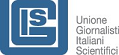 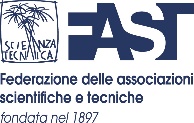 13.45Registrazione dei partecipanti14.00Introduzione al corsoAlberto Pieri, moderatore, vicepresidente vicario UGIS-Unione giornalisti italiani scientifici e segretario generale FAST-Federazione delle associazioni scientifiche e tecnicheLuisa Monini, socia UGIS, medico e giornalista scientifica, presidente Fondazione Giorgio Brunelli14.30ContributiAnziani e digitale: un divario da colmareRenzo Rozzini, medico chirurgo con specializzazione in geriatria e gerontologia; psichiatria; direttore del dipartimento di Geriatria presso la Fondazione Poliambulanza di Brescia Intelligenza artificiale nell’imagingRoberto Maroldi, direttore della U.O. di Radiologia 2 presso gli Spedali Civili di Brescia; direttore della Cattedra di Radiologia dell’Università di Brescia; direttore Scuola di Specializzazione in Rediodiagnostica; presidente A.I.O.C.C.-Associazione italiana di oncologia cervico-cefalicaTecnologie digitali nella ricerca sui farmaciMarina Pizzi, ordinario di Farmacologia del dipartimento di Medicina molecolare e traslazionale dell’Università di BresciaIngegneria delle scienze pe la saluteRiccardo Cassinis, già associato di Fondamenti di informatica e di robotica, Università degli studi di BresciaLa digitalizzazione della saluteOvidio Brignoli, medico di famiglia; vice presidente SIMG17.30Dibattito18.00Chiusura del corso